*BLCU International Cooperation and Exchanges Office welcomes international delegations to our campus. Please submit the International Visitor Request Form above to yixuan.liu@blcu.edu.cn at least two weeks (14 days) prior to the proposed visit date. You will receive a response to your enquiry within 5 working days. We look forward to your visit and opportunities for mutual collaborations between our institutions.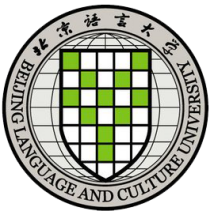 International Visitor Request FormInternational Visitor Request FormInternational Visitor Request FormInternational Visitor Request FormInternational Visitor Request FormInternational Visitor Request FormName of University/InstitutionCountry/RegionVisit Start Date & TimeDD/MM/YYYYDD/MM/YYYYDD/MM/YYYYDD/MM/YYYYDD/MM/YYYYVisit End Date & TimeDD/MM/YYYYDD/MM/YYYYDD/MM/YYYYDD/MM/YYYYDD/MM/YYYYPurpose of Visit(Check all that apply)General Partnership General Partnership General Partnership General Partnership General Partnership Purpose of Visit(Check all that apply)Joint or Dual Programme Joint or Dual Programme Joint or Dual Programme Joint or Dual Programme Joint or Dual Programme Purpose of Visit(Check all that apply)Student/Staff Exchange Programme Student/Staff Exchange Programme Student/Staff Exchange Programme Student/Staff Exchange Programme Student/Staff Exchange Programme Purpose of Visit(Check all that apply)Agreement Signing Agreement Signing Agreement Signing Agreement Signing Agreement Signing Purpose of Visit(Check all that apply)Summer/Winter Vacation Programme Summer/Winter Vacation Programme Summer/Winter Vacation Programme Summer/Winter Vacation Programme Summer/Winter Vacation Programme Purpose of Visit(Check all that apply)Other Purpose of Visit(Check all that apply)Nothing at this time Nothing at this time Nothing at this time Nothing at this time Nothing at this time Brief Info About Your University/Institution(example: website, ranking, distinguishing characteristics)(example: website, ranking, distinguishing characteristics)(example: website, ranking, distinguishing characteristics)(example: website, ranking, distinguishing characteristics)(example: website, ranking, distinguishing characteristics)Member of the Visiting DelegationExample:FULL NAME, TITLE, POSITION, GENDERExample:FULL NAME, TITLE, POSITION, GENDERExample:FULL NAME, TITLE, POSITION, GENDERExample:FULL NAME, TITLE, POSITION, GENDERExample:FULL NAME, TITLE, POSITION, GENDERPrimary Contact of the VisitName/TitleName/TitleContacts(Tel/Email)The Person(s) You Would Like to Meet(if any)(eg: Mr. Li Zhongzhong, Dean of Art Department at BLCU)(eg: Mr. Li Zhongzhong, Dean of Art Department at BLCU)(eg: Mr. Li Zhongzhong, Dean of Art Department at BLCU)(eg: Mr. Li Zhongzhong, Dean of Art Department at BLCU)(eg: Mr. Li Zhongzhong, Dean of Art Department at BLCU)Others (if any)